Техническое задание на производство и поставку Товаро-продвигающей продукции	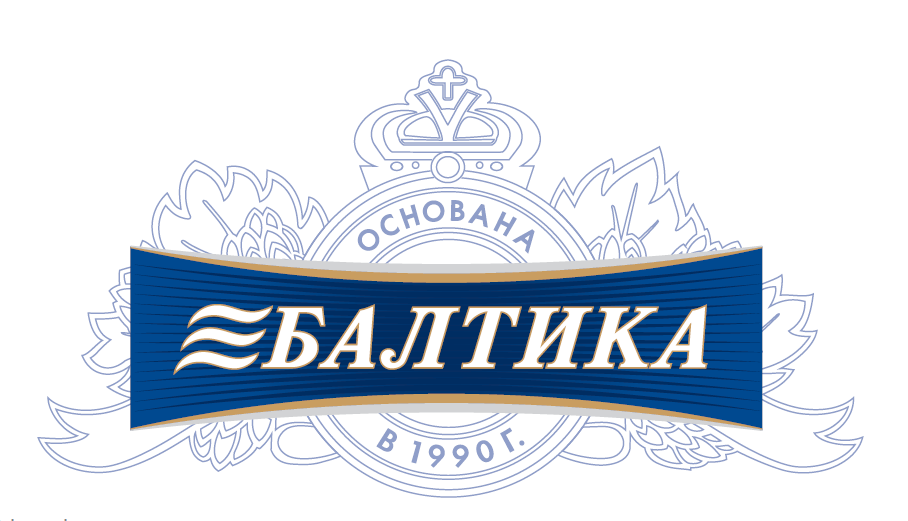 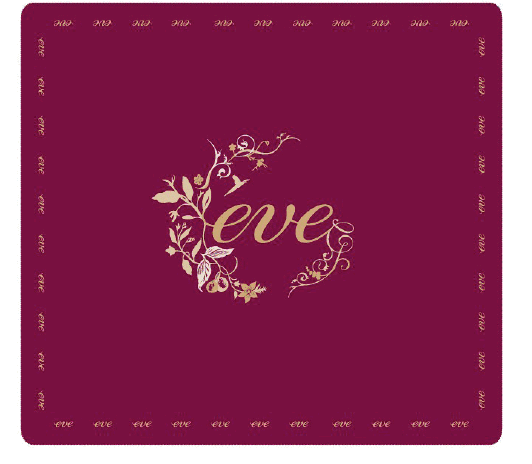 Наименование:Плед Балтика (синяя и бежевая) Тираж:Материал:флисПлотность:необходим просчет плотности 220 и 310Цвет ткани:Ярко синий, приближен к 280 СБежевый, выбор из имеющейся ткани (не слишком светлый)Размеры:Плед: 169*155 см. Нанесение логотипа:Вышивка герба Балтика по центру размером 15х15 см. По периметру по краю знак три волны (по аналогии с пледом EVE)Упаковка:Упакованы в индивидуальный п/э пакет. Упаковать в плотную бумагу (плотность более 300 г/м). На коробке указать наименование, размер, количество.Примечания:Хорошая износостойкость ткани. По цветам желательно сочетаемость с также заказываемыми пледамиПоставка:СПб 